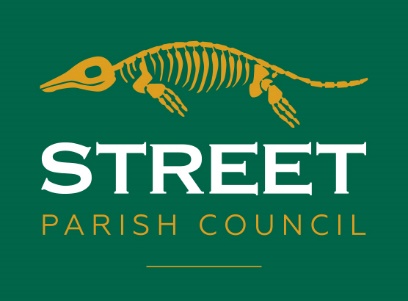 10th February 2022,	                             PLEASE NOTE VENUE.  DATE.  TIMEDear Sir/Madam,You are summoned to attend a meeting of the Planning Committee which will be held on Tuesday 15th February 2022 in Room 6 at the Community Centre, Leigh Rd Street at 6:00 PM for the purpose of transacting the business specified in the following agenda.  Public Question Time will commence at approximately 5.55 pm.  The Chair will allow each person who has registered with the Clerk to speak for up to 3 minutes on any subject/s and will firstly explain the procedures for the meeting. Residents are encouraged to make written representations on issues rather than attending in person – contact details above.  Anyone experiencing Covid symptoms must not attend. Numbers may be restricted in accordance with Covid guidance at the timeIn accordance with standing orders 13 c and d, a member with a disclosable pecuniary interest must leave the meeting and be placed in the waiting room during the relevant item of business, unless permitted to remain following the grant of a dispensation.  Councillorswith an interest in relation to any item of business being transacted at a meeting under Appendix B (Other Interests) or where a matter relates to a financial interest of a friend, relative or close associate, may (i) make representations, (ii) answer questions and (iii) give evidence relating to the business being transacted but must thereafter leave the meeting and be placed in the waiting room, unless permitted to remain following the grant of a dispensation.  At a convenient time, the Chair will also give this opportunity to any members of the public who have registered to speak with the Clerk prior to the meeting.Yours faithfully,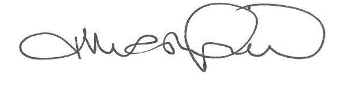 J MarshfieldAssistant Clerk of the CouncilAGENDA1.	APOLOGIES FOR ABSENCE - acceptance of any reasons offered.2.	MINUTES To approve as a correct record the minutes of the meeting of the Council held on 18th January 2022 (attached) Page 2-3 3.	DECLARATIONS OF INTEREST AND DISPENSATIONS	To receive declarations of interest from Councillors on agenda items and to	receive written requests for dispensations for disclosable pecuniary interests	(if any).  Clerk to grant any requests for dispensation as appropriate.4. 	PLANNING APPLICATIONS Page 4To:  Councillors P. Birch, D. Knibbs, A. Leafe, T.W.E. Napper, L. WolfersAGENDA ITEM 2:STREET PARISH COUNCILMeeting of the Planning Committee held in Room 6 of the Community Centre, Leigh Road, Street on 18th January at 6:30 pm           PRESENT:            	   Councillors D Knibbs- Chair, T Napper, L Wolfers.            	APOLOGIES:           Councillors A Leafe, P Birch, L Mogg           	IN ATTENDANCE:  M Sandiford – Assistant Clerk & Projects Officer              27.       MINUTES  	The minutes of the meeting held on 7th December 2021 which had been		circulated, were approved as a correct record, and signed by the Chair. 28.	DECLARATIONS OF INTEREST AND DISPENSATIONS None received.29.	PLANNING APPLICATIONS The Assistant Clerk & Projects Officer submitted a report which had been circulated.The meeting was adjourned between 18:30 and 18:35 to allow public to comment on 2021/2849/FUL.  Historical information relating to the previous development of the surrounding area was circulated.  Concerns were raised over loss of privacy, overshadowing, lack of any storage area for refuse and recycling containers, lack of parking, and safety of pedestrians.  Reference was also made to planning application 2009/0887, dated 12 May 2009, where approval was given for a development of 5 properties, following the refusal of a previous application for 6 properties.    RESOLVED2021/2335/FUL Replacement of roof and rooflights and removal of canopy (Retention of works partially completed) at William Reynolds House Springbok Close Street - APPROVAL2021/2603/FUL Store Extension, Car Park Extension and Alterations at Lidl Great Britain Ltd Gravenchon Way Street - APPROVAL2021/2905/HSE Erection of single storey rear extension and internal alterations at 4 Harvester Drive Street _ APPROVAL2021/2849/FUL Erection of dwelling located at land Adjacent To 27 Oakfield Road Street – REFUSAL – Concerns with overshadowing and overlooking of neighbouring properties, inadequate parking, and in consideration of the previous refusal for a total of 6 houses within the overall development.           NOTE - 0 new units approved – 1 since May 2021.The meeting ended at 6:51 pm.Chair ____________________________AGENDA ITEM 4:1.	2022/0034/HSE Erection of a garage and workshop at 9 Orchard Road Street for Mr and Mrs Miller – C Rogers – Reply 6.2.222.	2022/0033/HSE Erection of a single storey rear extension at 9 Orchard Road Street for Mr and Mrs Miller – C Rogers – Reply 6.2.223.	2021/2804/FUL Erection of 3no. single storey extensions to Ivythorn Day House at Millfield School Butleigh Road Street for Mr Chapillon – K Pritchard – Reply 6.2.224.	2022/0054/HSE Erection of single storey rear/side extension & fenestration changes at 38 Grange Avenue Street for Mr M Rahman – C Rogers – Reply 6.2.225.	2022/0065/HSE Single Storey Rear Extension and Alterations at 3 Seeley Crescent Street for Mr & Mrs Doble – J Cawsey – Reply 7.2.226.	2021/2751/FUL Installation of 2No rapid electric vehicle charging stations in car park at Mcdonalds Restaurants Ltd Gravenchon Way Street for Miss R Kendrew – C Rogers – Reply 7.2.227.	2021/2900/HSE Single storey rear and side extensions and 2no. first floor extensions at 11 Housman Road Street for Cooper – J Cawsey – Reply 7.2.228.	2021/2753/ADV 1 x self-illuminating fascia sign, 1x projection sign at Unit 9 Clarks Village Farm Road Street for Miss Laura Scott – J Alvis – Reply 8.2.229.	2022/0104/HSE Erection of a single storey rear extension, alterations to main roof at 51 Somerton Road Street for Mr & Mrs M Illingworth – J Alvis – Reply 10.2.2210.	2022/0129/HSE Part demolish existing garage and erection of single storey front/rear extensions and associated parking at 17 Blenheim Road Street for Amanda Worgan – J Alvis – Reply 16.2.2211.	2022/0148/HSE Erection of a single storey rear extension at 10 Oakfield Road Street for Mr David Dobbins - J Alvis – Reply 17.2.2212.	2022/0154/HSE Erection of a single storey rear extension at 3 Wilton Close Street for Mr and Mrs Wilton – J Cawsey – Reply 17.2.2213.	2022/0182/HSE Single storey extension to rear at 22 Brookleigh Street for Ms Webber – C Rogers – Reply 24.2.2214.	2022/0181/ADV Installation of a steel frame structure displaying individual business signs at Phase 6B Street Business Park Gravenchon Way Street for MR N Dowdeswell – C Rogers – Reply 24.2.2215.	2022/0200/HSE Loft conversion with rear dormer and single storey rear extension at 4 Cranhill Road Street for Mr & Mrs Payne – C Rogers – Reply 25.2.22